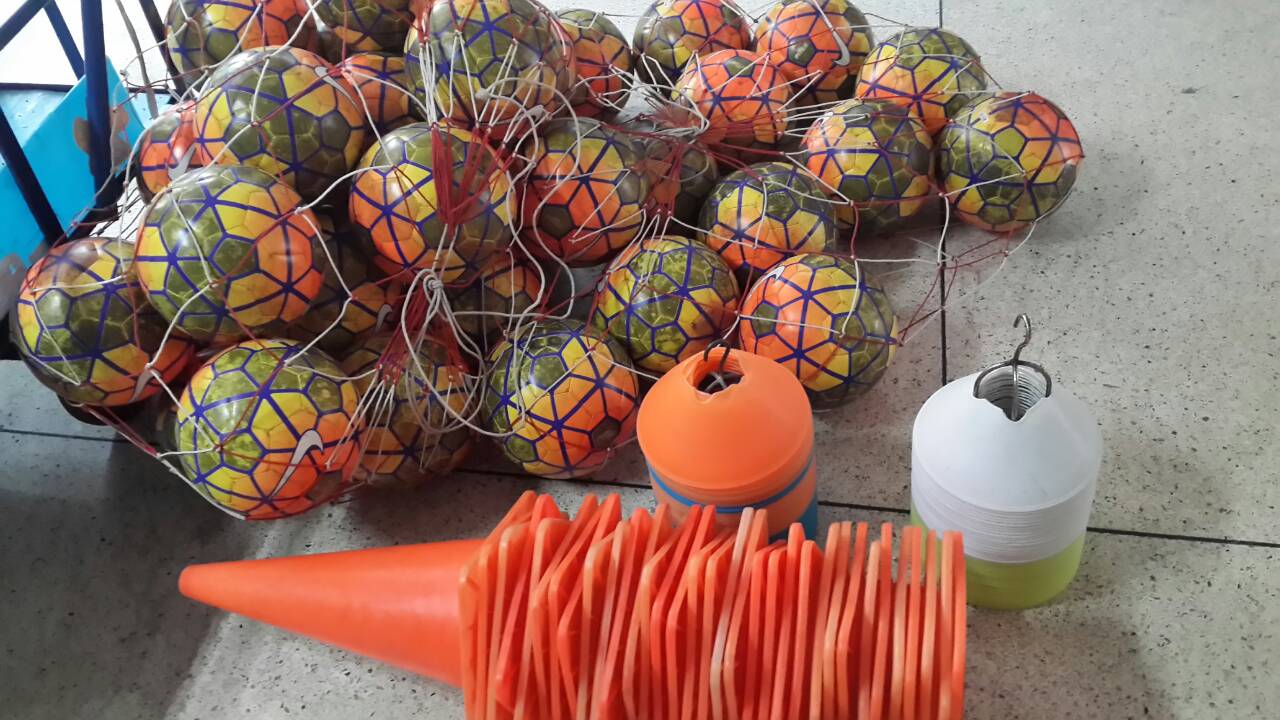 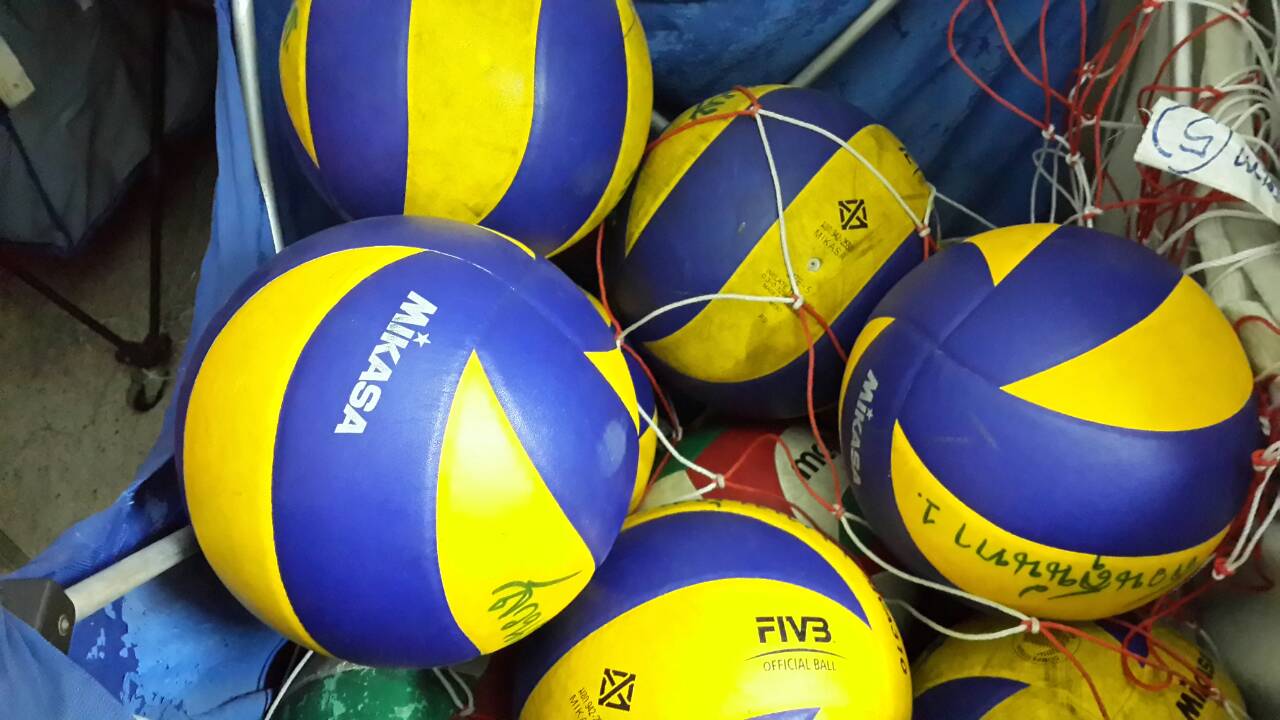 สื่ออุปกรณ์กีฬา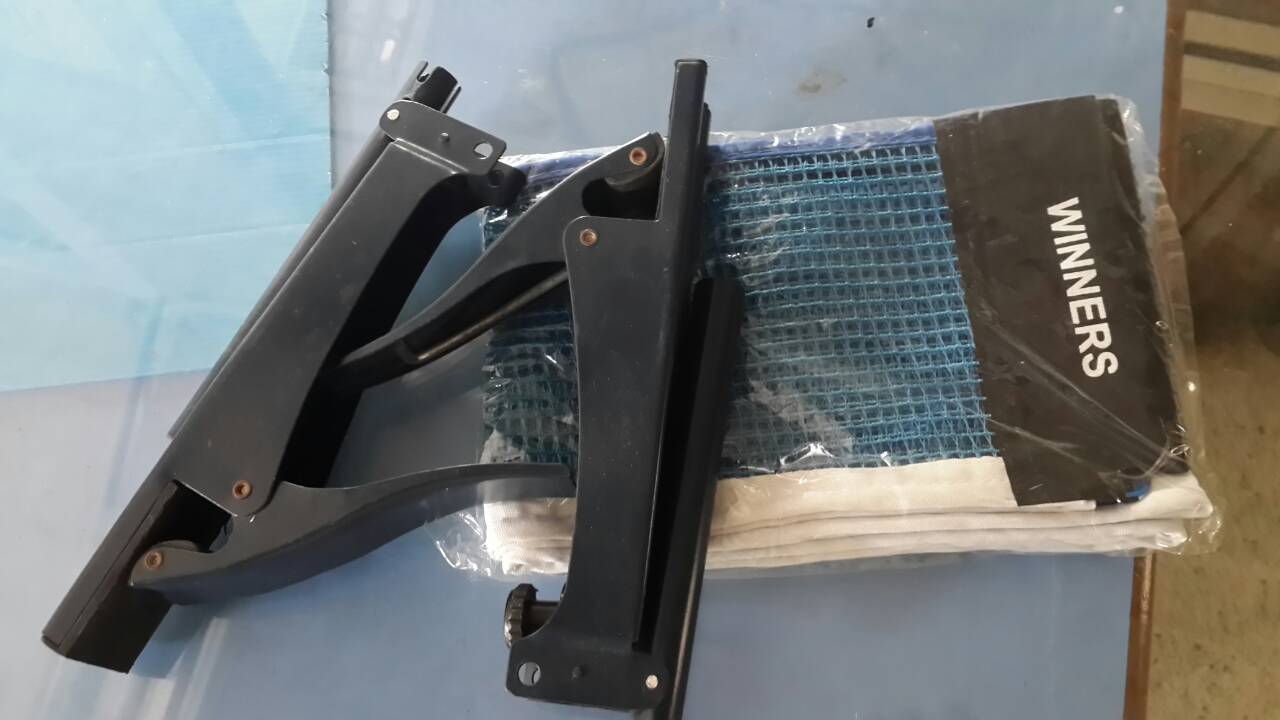 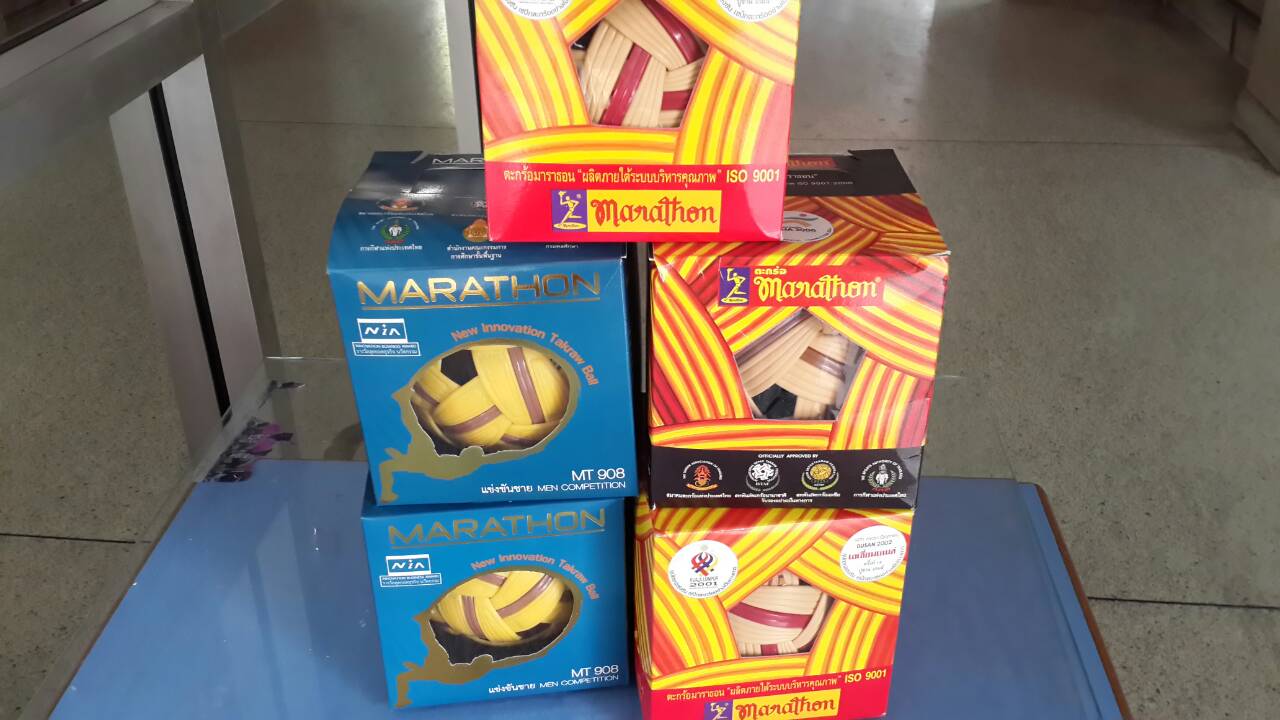 สื่ออุปกรณ์กีฬา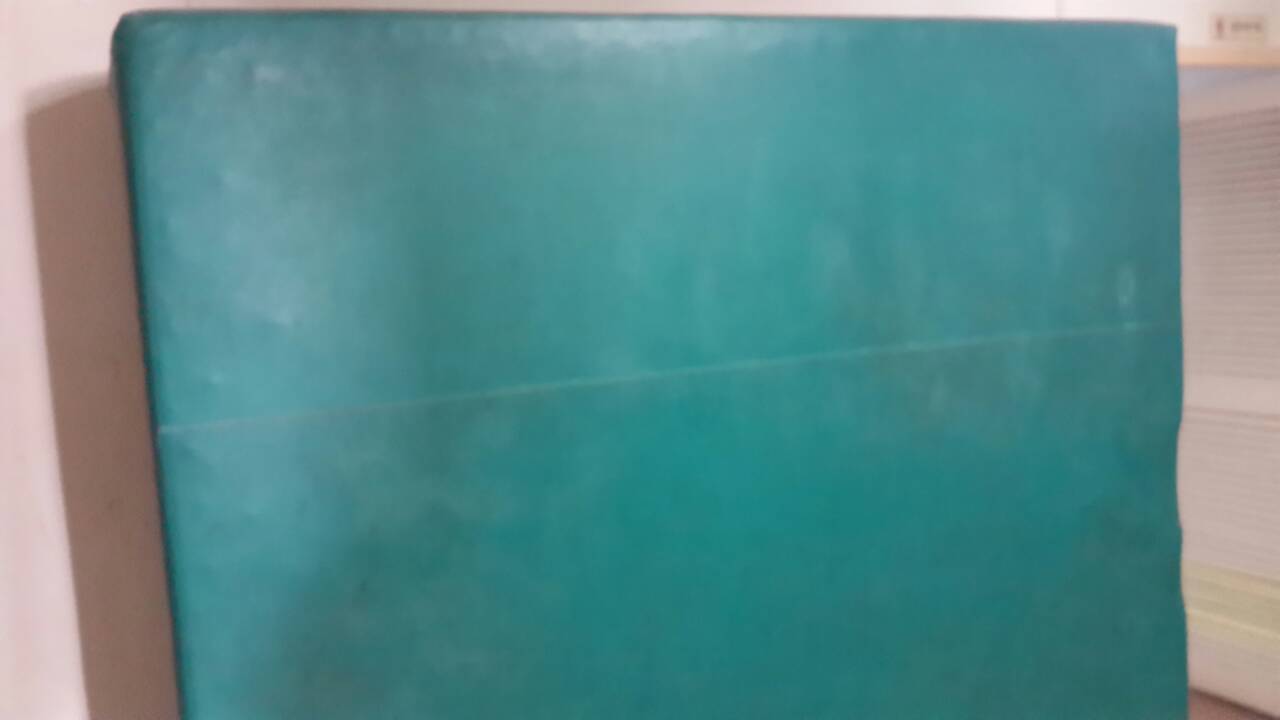 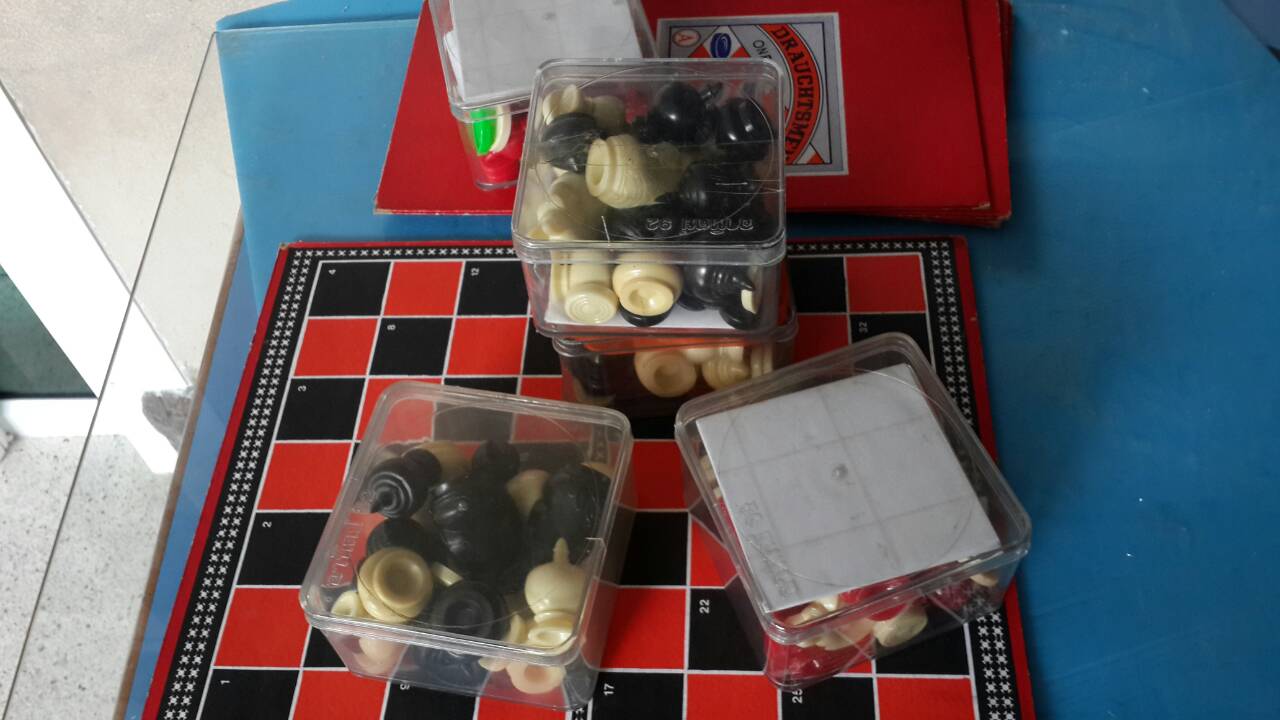 สื่ออุปกรณ์กีฬา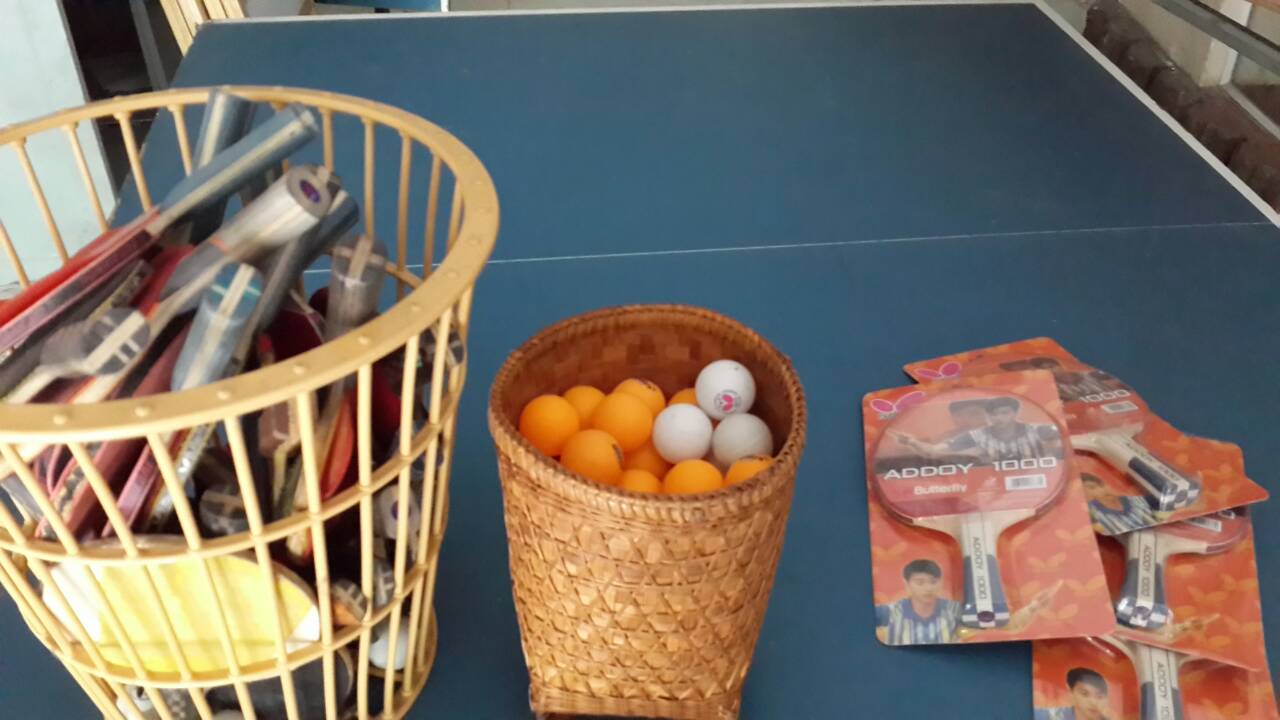 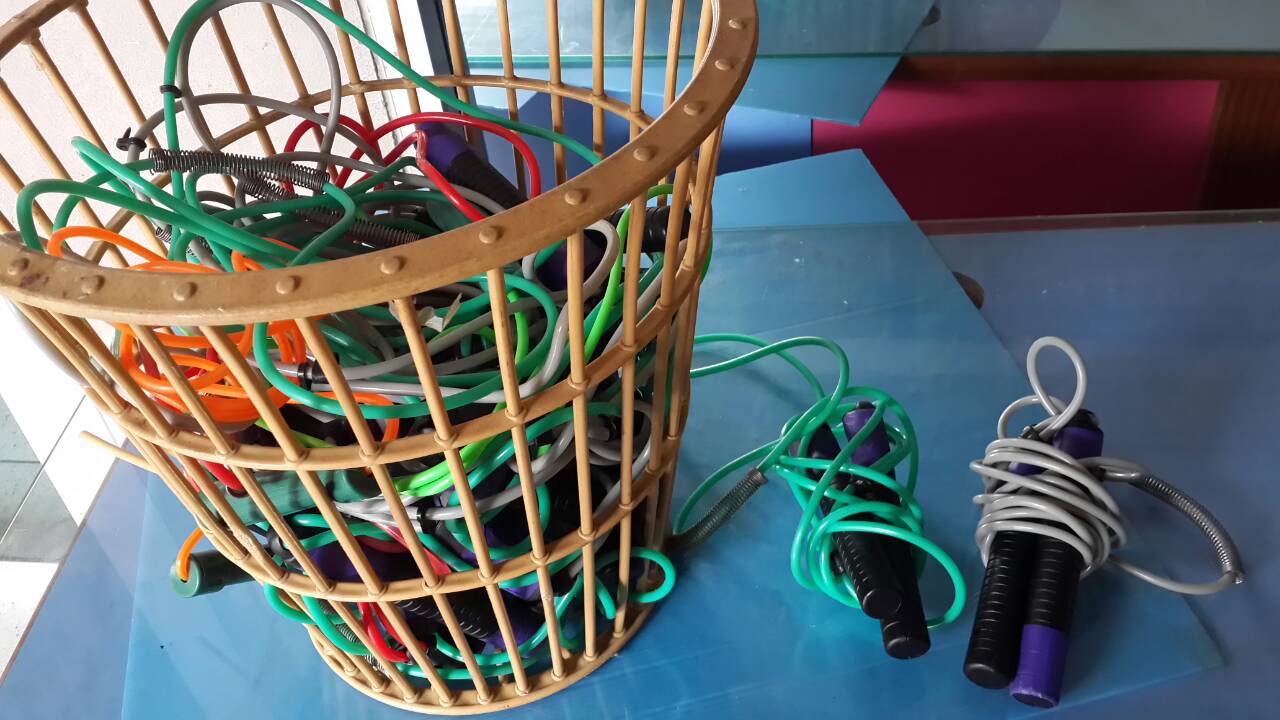 สื่ออุปกรณ์กีฬา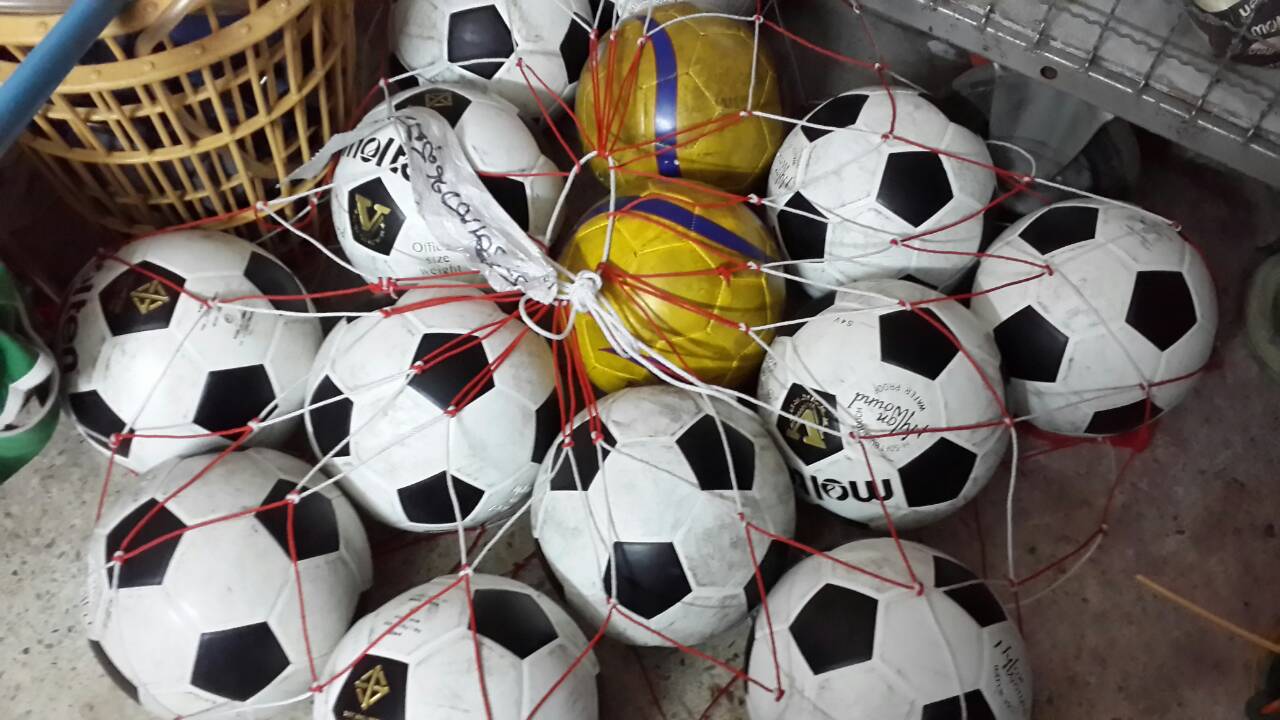 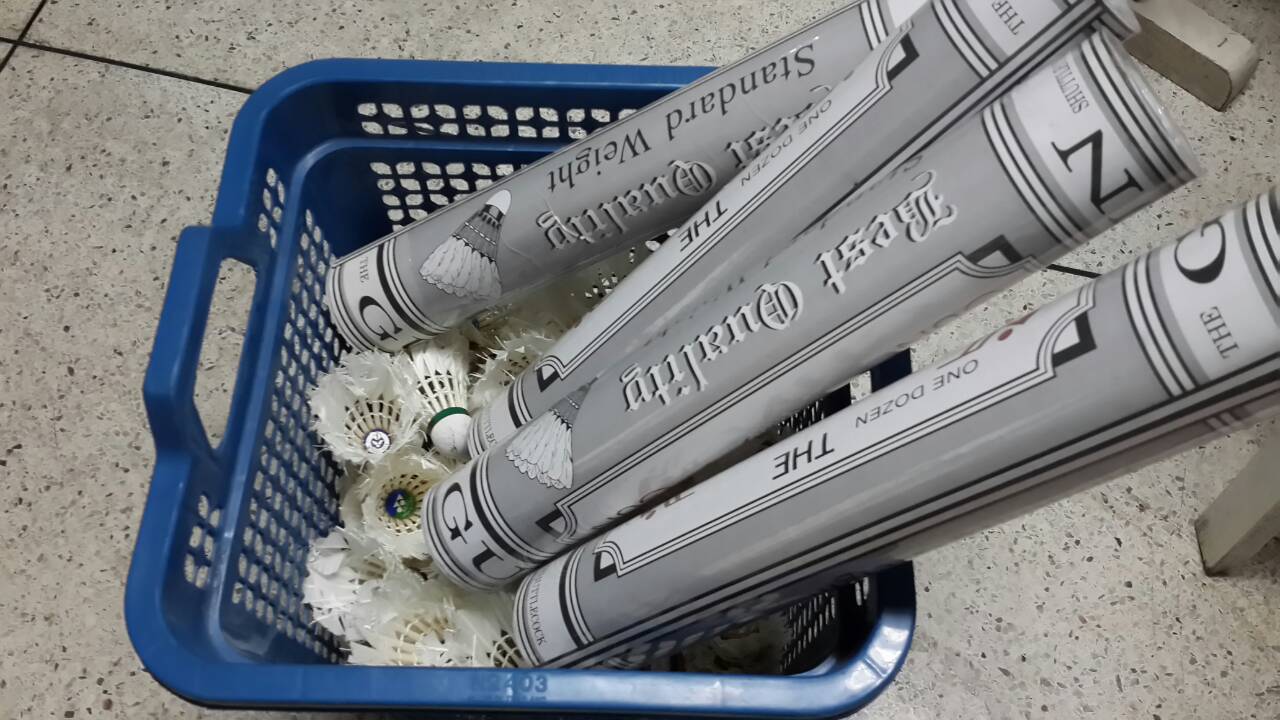 สื่ออุปกรณ์กีฬา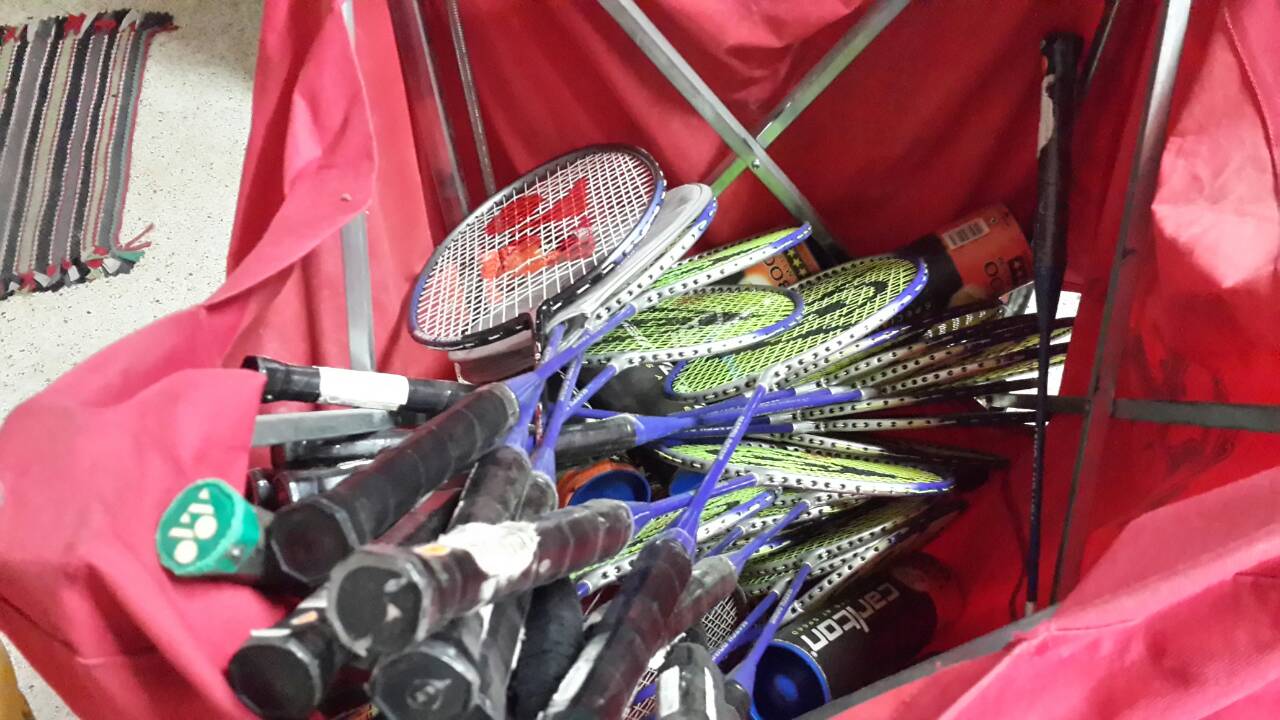 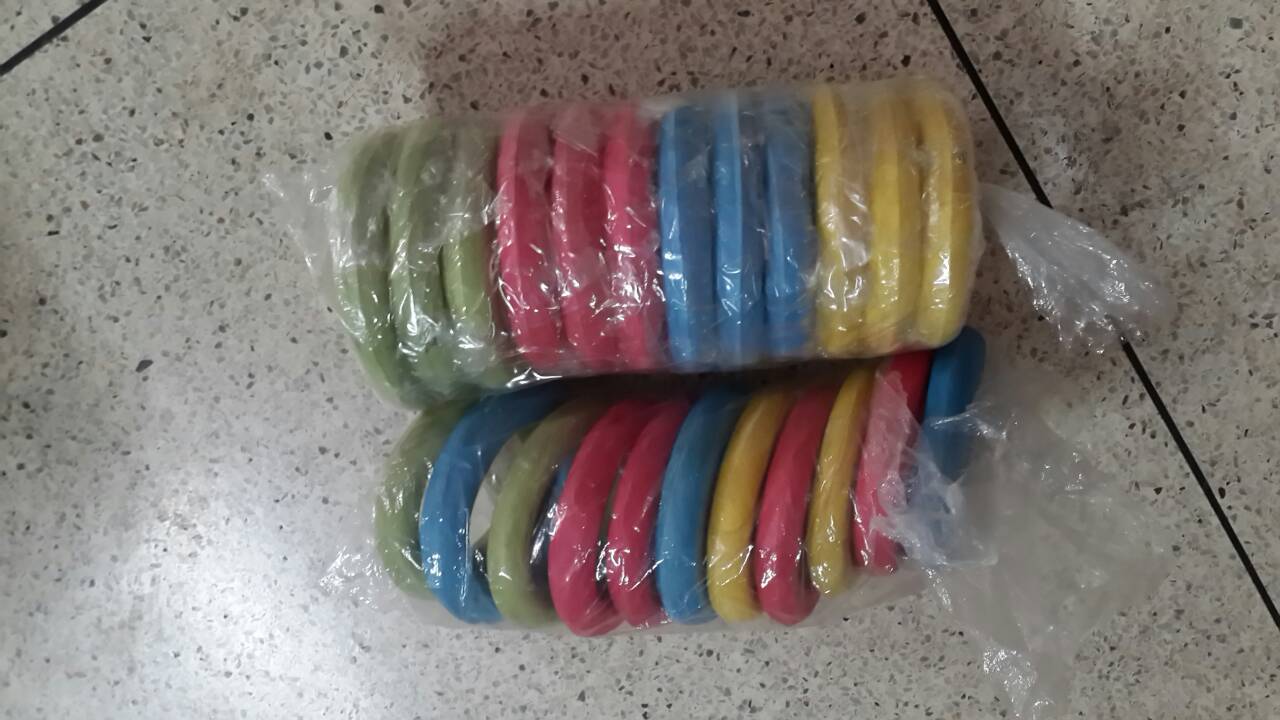 สื่ออุปกรณ์กีฬา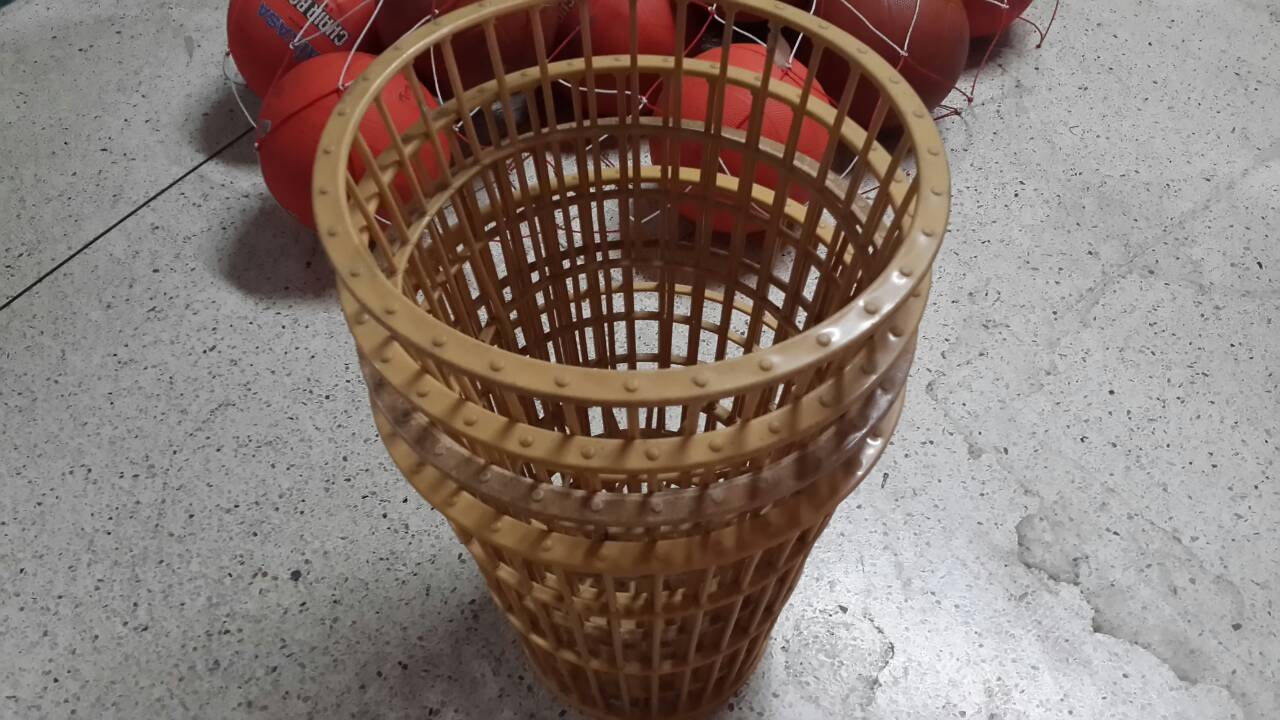 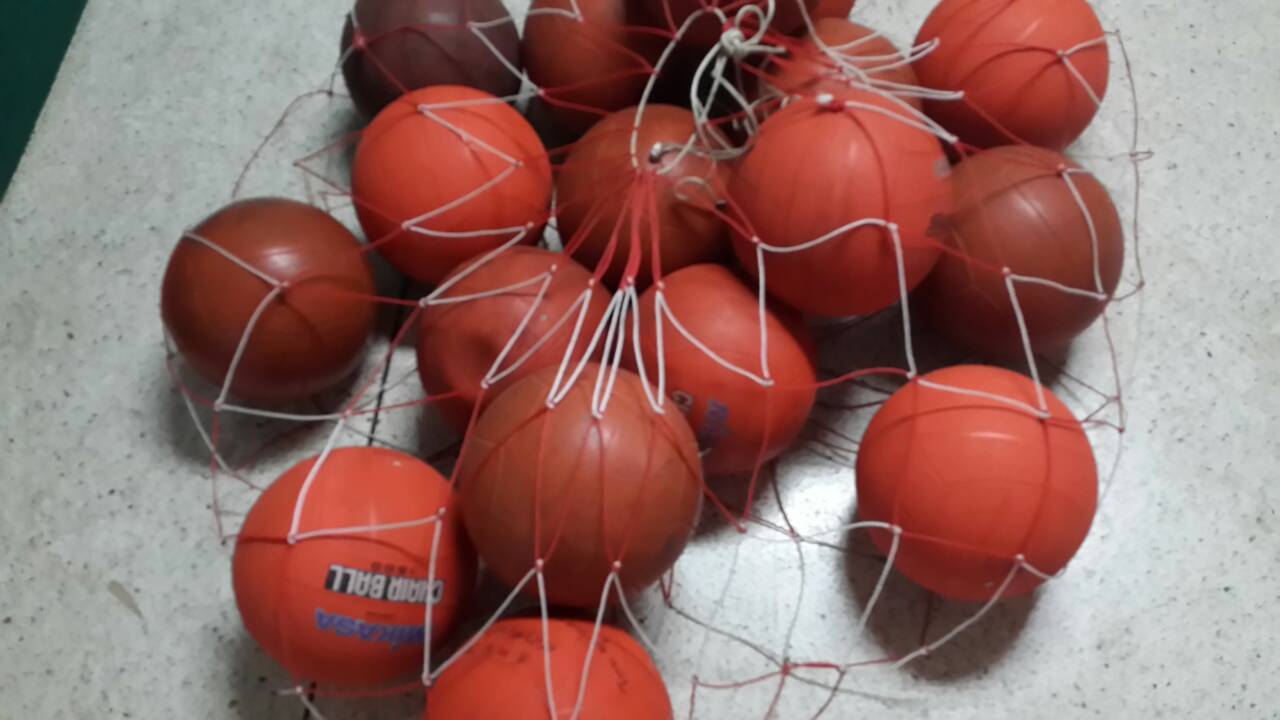 สื่ออุปกรณ์กีฬา